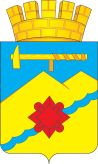 КОНТРОЛЬНО-СЧЕТНАЯ ПАЛАТА ГОРОДА МЕДНОГОРСКАул. Советская, д. 37, г. Медногорск, Оренбургская область, 462274телефон: (8-35379) 3-26-97, факс: (8-35379) 3-26-97Аналитическая запискапо исполнению бюджета муниципального образования город Медногорск за 1 квартал 2023 года1. Общие положенияАналитическая записка Контрольно-счетной палаты города Медногорска об исполнении бюджета муниципального образования город Медногорск за 1 квартал 2023 года подготовлена в соответствии со статьей 8 Положения о Контрольно-счетной палате муниципального образования город Медногорск, утвержденного решением Медногорского городского Совета депутатов от 21.12.2021 №137, статьей 46 Положения о бюджетном процессе в муниципальном образовании город Медногорск, утвержденного решением Медногорского городского Совета депутатов от 22.10.2013 №340, планом работы Контрольно-счетной палаты на 2023 год. Анализ исполнения бюджета муниципального образования город Медногорск проведен на основе «Отчета об исполнении бюджета» (ф. 0503317) на 01.04.2023г., «Отчета об исполнении бюджета» (ф. 0503317) на 01.04.2022г., размещенных на официальном сайте администрации муниципального образования город Медногорск  (раздел «Финансы»). Для проведения анализа исполнения городского бюджета представлены постановление администрации города Медногорска от 24.04.2023 № 367-па «Об итогах исполнения бюджета муниципального образования город Медногорск за 1 квартал 2023 года», а также финансовым отделом администрации г Медногорска «Анализ исполнения бюджета муниципального образования город Медногорск за 1 квартал 2023 года». 2. Основные параметры исполнения бюджета муниципального образования за 1 квартал 2023 годаРешением Медногорского городского Совета депутатов от 20.12.2022 № 223 «Об утверждении бюджета муниципального образования город Медногорск на 2023 год и плановый период 2024 и 2025 годов», с учетом изменений от 21.03.2023 № 246 (далее – Решение о бюджете) доходы на 2023 год утверждены в сумме 1 207 660,3 тыс. рублей, расходы – 1 251 122,7 тыс. рублей, дефицит бюджета – 43 462,4 тыс.рублей. Годовые бюджетные назначения по доходам и расходам, отраженные в отчете об исполнении бюджета муниципального образования за 1 квартал 2023 года, отличны от бюджетных назначений, утвержденных Решением о бюджете (таблица №1).Таблица №1 (тыс. руб.)Отклонения показателей сводной бюджетной росписи от бюджетных назначений, утвержденных Решением о бюджете, по доходам и расходам связаны с увеличением безвозмездных поступлений из бюджетов других уровней, прочих безвозмездных поступлений в том числе:- за счет увеличения субсидии бюджетам на реализацию программы комплексного развития молодежной политики в регионах Российской Федерации «Регион для молодых» на сумму 490,0 тыс. рублей (Департамент молодежной политики Оренбургской области – Уведомление от 22.02.2023 № 60);- за счет увеличения субсидии бюджетам  городских округов на поддержку отрасли культуры на сумму 446,5 тыс. рублей (Министерство культуры Оренбургской области – Уведомление от 09.03.2023 № 829/122);- за счет увеличения прочих безвозмездных поступлений в бюджеты городских округов на сумму  1 400,0 тыс.рублей (благотворительная помощь от ООО «ММСК»).Внесение изменений в сводную бюджетную роспись без внесения соответствующих изменений в Решение о бюджете не противоречит Бюджетному законодательству.3. Анализ исполнения бюджета муниципального образования по доходамОбщий объем доходов бюджета муниципального образования за 1 квартал 2023 года, составил 166 174,7 тыс. рублей, или 13,7% от годового объема плановых назначений (1 209 996,8 тыс. рублей). По сравнению с аналогичным периодом 2022 года поступление доходов увеличилось на 16,6 % или на 23 637,5 тыс. рублей. В структуре доходной части бюджета города за 1 квартал 2023 года налоговые и неналоговые доходы составили 33,0% (54 861,6 тыс.рублей), безвозмездные поступления 67,0 % (111 313,1) тыс.рублей. Годовой объем плановых бюджетных назначений по налоговым и  неналоговым доходам в размере 265 042,0 тыс. рублей по состоянию на 01.04.2023 год исполнен в сумме 54 861,6 тыс. рублей или 20,7% от годовых плановых назначений. Относительно поступлений за аналогичный период 2022 года (57 220,8 тыс.рублей), поступление собственных доходов уменьшилось на 4,1% или на 2 359,2 тыс. рублей.Преобладающую долю налоговых и неналоговых доходов бюджета муниципального образования составляет налог на доходы физических лиц – 67,3%. Удельный вес налогов на совокупный доход составил – 8,7%, доходов от использования имущества, находящегося в муниципальной собственности – 6,5%.Сравнительный анализ исполнения бюджета по доходам за 1 квартал 2023 года к 1 кварталу 2022 года представлен в таблице №2.Таблица №2 Совокупный годовой объем бюджетных назначений по налоговым и неналоговым доходам (265 042,0 тыс.рублей) исполнен в размере 54 861,6 тыс.рублей или 20,7 % от утвержденных бюджетных назначений.Исполнение бюджетных назначений по налогу на доходы физических лиц, утвержденных в размере 183 356,7 тыс.рублей, на 01.04.2023 г составило 36 926,8 тыс.рублей, или 20,1%. По сравнению с 1 кварталом 2022 года (поступило 40 723,9 тыс.рублей) данные поступления уменьшились на 9,3 % или на 3 797,1 тыс.рублей.Поступления по акцизам по подакцизным товарам (продукции) реализуемым на территории Российской Федерации составили в сумме 2069,3 тыс.рублей, или 26,9% от годового объема утвержденных назначений (7 696,4 тыс.рублей), что на 9,8% больше (или на 185,3 тыс.рублей) по сравнению с аналогичным периодом прошлого года.По налогам, взимаемым с налогоплательщиков, выбравших в качестве объекта налогообложения доходы поступления составили в сумме 2717,1 тыс.рублей, или 12,6% от годового объема утвержденных назначений (21 551,0 тыс.рублей), что на 29,7% больше (или на 621,7 тыс.рублей) по сравнению с аналогичным периодом прошлого года.По налогу, взимаемому с налогоплательщиков, выбравших в качестве объекта налогообложения доходы, уменьшенные на величину расходов (в том числе минимальный налог, зачисляемый в бюджеты субъектов РФ) поступления составили в сумме 2 484,1 тыс.рублей, или 22,9% от годового объема утвержденных назначений (10 820,0 тыс.рублей), что на 31,2% больше (или на 589,9 тыс.рублей) по сравнению с аналогичным периодом прошлого года.В связи с отменой с 2021 года единого налога на вмененный доход для отдельных видов деятельности поступления по данному налогу в бюджете города не планировались. В первом квартале 2023 года был произведен возврат излишне уплаченного налога в предыдущие годы в размере – 98,0 тыс.рублей.По единому сельскохозяйственному налогу поступления составили в сумме 2,7 тыс.рублей, или 12,6% от годового объема утвержденных назначений (21,5 тыс.рублей), что в 1,7 раза больше (или на 1,7 тыс.рублей) по сравнению с аналогичным периодом прошлого года. Согласно Налогового кодекса Российской Федерации сроки уплаты налога определены в следующие периоды: в июле текущего года – авансовый платеж, в январе следующего года – уплата налога за отчетный год. В 2022 году крестьянско-фермерские хозяйства полностью оплатили авансовые платежи и налог за 2022 год.По налогу, взимаемому в связи с применением патентной системой налогообложения, зачисляемому в бюджеты городских округов плановое задание на 2023 год определено в размере 1 333,3 тыс.рублей, В первом квартале 2023 года был произведен возврат излишне уплаченного налога в предыдущие годы в размере – 319,3 тыс.рублей.По налогу на имущество физических лиц поступления составили в сумме 67,9 тыс.рублей, или 3,5% от годового объема утвержденных назначений (1 950,0 тыс.рублей), что на  59,2 % меньше (или на 98,6 тыс.рублей) по сравнению с аналогичным периодом прошлого года. Срок уплаты налога определен Налоговым кодексом Российской Федерации – 01 декабря 2023 года.По земельному налогу поступления составили в сумме 2689,3 тыс.рублей, или 16,7% от годового объема утвержденных назначений (16 092,8 тыс.рублей), что на  28,8 % меньше (или на 1 089,7 тыс.рублей) по сравнению с аналогичным периодом прошлого года. Низкий процент исполнения за первый квартал 2023 года объясняется тем, что срок уплаты налога физическими лицами – 01 декабря 2023 года.По налогам, сборам и регулярным платежам за пользование природными ресурсами поступило средств в размере – 0,5 тыс.рублей.Поступления государственной пошлины по состоянию на 01.04.2023 года составили 609,9 тыс.рублей или 20,0% от годового объема утвержденных назначений (3 049,6 тыс.рублей), что на  27,8 % меньше (или на 234,9 тыс.рублей) по сравнению с аналогичным периодом прошлого года.Поступления доходов от использования имущества, находящегося в государственной и муниципальной собственности составили 3545,3 тыс. рублей или 32,6% от утвержденных годовых назначений (10 869,0 тыс. рублей.) Поступления увеличились по отношению к аналогичному периоду 2022 года на 878,2 тыс. рублей или на 32,8%. При бюджетных назначениях, утвержденных в размере 6203,4 тыс. рублей, платежи при пользовании природными ресурсами на 01.04.2023 г. поступила в размере 2 524,3 тыс. рублей (40,7%). Поступления по данному налогу по отношению к аналогичному периоду прошлого года больше на 680,1  тыс. рублей или на 36,9%. Прочие доходы от оказания платных услуг (работ) и компенсации затрат государства исполнены в размере 950,9 тыс. рублей при утвержденных бюджетных назначений 330,5 тыс. рублей. Поступления доходов от продажи материальных и нематериальных активов за 1 квартал 2023 года составили 68,6 тыс. рублей или 8,1 % от утвержденных на год бюджетных назначений (845,8 тыс. рублей), в том числе доходов от реализации имущества (основных средств) поступило в сумме 50,6 тыс.рублей, доходов от продажи земельных участков, государственная собственность на которые не разграничено, поступило 18,0 тыс.рублей.Сумма поступивших за 1 квартал 2023 года в бюджет городского округа штрафов, санкций, возмещения ущерба составила 157,2 тыс. рублей или 25,4% от утвержденных на год бюджетных назначений (620,0 тыс. рублей). По сравнению с 1 кварталом 2022 года данные поступления уменьшились на 6,4 % (10,7 тыс. рублей). Исполнение по прочим неналоговым доходам на 01.04.2023 г. составило 296 тыс. рублей.Поступление по инициативным платежам, зачисляемые в бюджеты городских округов составило в сумме 172,0 тыс.рублей или 56,9% от утвержденных плановых значений (302,0 тыс.рублей).Безвозмездные поступления на 01.04.2023 г. сложились в размере 111 313,1 тыс. рублей или 11,8% от годового объема бюджетных назначений (944 954,8 тыс. рублей) и 130,5%  к аналогичному периоду 2022 года            (85 316,4 тыс. рублей), из них:- дотации бюджетам муниципальных образований составили 31 131,0 тыс. рублей или 11,9 % от годового объема бюджетных назначений;- субсидии бюджетам бюджетной системы составили 27 928,3 тыс. рублей или 6,3 % от годового объема бюджетных назначений;- субвенции бюджетам муниципальных образований составили 48 026,2 тыс. рублей или 21,6% от годового объема бюджетных назначений.- иные межбюджетные трансферты поступили в сумме 2 930,8 тыс.рублей или 16,4 % от годового объема бюджетных назначений;- прочие безвозмездные поступления в бюджеты городских округов поступили в сумме 1 400,0 тыс.рублей (спонсорская помощь от ООО «ММСК»);- возвращено остатков субсидий, субвенций и иных межбюджетных трансфертов, имеющих целевое назначение прошлых лет из бюджета городского округа в сумме 103,2 тыс.рублей.4. Анализ исполнения бюджета муниципального образования по расходамРасходы бюджета муниципального образования за 1 квартал 2023 года профинансированы в сумме 164 686,5 тыс. рублей или 13,1% к годовым бюджетным назначениям (1 253 459,2 тыс.рублей). Исполнение бюджета муниципального образования по расходам за 1 квартал 2023 года на 14,9 % выше исполнения за аналогичный период прошлого 2022 года (143 384,8 тыс. рублей).По удельному весу расходы бюджета распределены следующим образом:- социально-культурная сфера – 70,4% или 115 962,3 тыс. рублей;- национальная экономика – 10,1% или 16 601,9 тыс.рублей;- охрана окружающей среды – 10,0% или 16 476,2 тыс.рублей;- общегосударственные вопросы – 6,9% или 11 361,0 тыс.рублей;- жилищно-коммунальное хозяйство – 1,7% или 2 747,1 тыс.рублей;- национальная безопасность и правоохранительная деятельность – 0,7% или 1136,7 тыс.рублей;- национальная оборона 0,2% или 401,3 тыс.рублей.Сравнительный анализ исполнения бюджета по расходам за 1 квартал 2023 года к 1 кварталу 2022 года представлен в таблице №3.Таблица №3 Расходы по разделу 0100 «Общегосударственные вопросы» по состоянию на 01.04.2023 г исполнены в размере 11 361,0 тыс. рублей или 19,3% от годовых бюджетных назначений (58 767,0 тыс. рублей). По сравнению с 1 кварталом 2022 года расходы исполнены на 3,3% ниже (11 745,9 тыс. рублей).Расходы по разделу 0200 «Национальная оборона», утвержденные в размере 1 605,3 тыс. рублей, по состоянию на 01.04.2023 г. исполнены на 25,0% в размере 401,3 тыс. рублей, что на 22,7% выше аналогичного периода прошлого года (327,0 тыс. рублей).Расходы по разделу 0300 «Национальная безопасность и правоохранительная деятельность», утвержденные в размере 6 058,5 тыс. рублей, по состоянию на 01.04.2023 г. исполнены на 18,8% в размере 1 136,7 тыс. рублей, что на 20,4% ниже аналогичного периода прошлого года (1 427,6 тыс. рублей).Утвержденные бюджетные назначения по разделу 0400 «Национальная экономика» 199 247,9 тыс. рублей за 1 квартал 2023 года исполнены в размере 16 601,9 тыс. рублей или 8,3%, что на 10,9% выше, чем за аналогичный период прошлого года (14 966,0 тыс. рублей).Исполнение расходов по разделу 0500 «Жилищно-коммунальное хозяйство» составило 2 747,1 рублей или 1,0% от утвержденного объема бюджетных назначений (282 180,4 тыс.рублей). По сравнению с аналогичным периодом прошлого года (10 517,1 тыс. рублей) расходы уменьшились на 7 770,0 тыс. рублей или на 73,9%.Утвержденные бюджетные назначения по разделу 0600 «Охрана окружающей среды» 169 999,6 тыс. рублей за 1 квартал 2023 года исполнены в размере 16 476,2 тыс. рублей или 9,7%. В аналогичном периоде прошлого года по данному разделу расходы не производились.Расходы по разделу 0700 «Образование» за 1 квартал 2023 года профинансированы в размере 85 662,1 тыс. рублей или 23,4% от годовых бюджетных назначений (365 854,7 тыс. рублей). По сравнению с аналогичным периодом 2022 года (78 176,3 тыс. рублей) расходы увеличились на 9,6% или 7 485,8 тыс. рублей.По разделу 0800 «Культура, кинематография» расходы за 1 квартал 2023 г. профинансированы в размере 13 116,1 тыс. рублей, что составляет 20,9% от годовых плановых назначений (62 753,8 тыс. рублей). По сравнению с аналогичным периодом прошлого года (12 425,0 тыс. рублей) расходы увеличились на 5,6%.Расходы по разделу 0900 «Здравоохранение» профинансированы на 01.04.2023 г. в сумме 45,0 тыс. рублей, что составляет 6,8% к годовым бюджетным назначениям (662,0 тыс. рублей). По сравнению с аналогичным периодом 2022 года (54 тыс. рублей) расходы уменьшились на 16,7%.Расходы по разделу 1000 «Социальная политика» профинансированы на 01.04.2023 г. в сумме 7 189,0 тыс. рублей, что составляет 14,1% к годовым бюджетным назначениям (51 043,8 тыс. рублей). По сравнению с аналогичным периодом 2022 года (5 641,9 тыс. рублей) расходы увеличились на 27,4%.Расходы по разделу 1100 «Физическая культура и спорт» профинансированы на 01.04.2023 г. в сумме 9 950,1 тыс. рублей, что составляет 18,0 % к годовым бюджетным назначениям (55 286,2 тыс. рублей). По сравнению с аналогичным периодом 2022 года (8 104,0 тыс. рублей) расходы увеличились на 22,8%. 5. Исполнение бюджета в части источников финансирования дефицита бюджета Бюджет городского округа за 1 квартал 2023 года исполнен с профицитом в сумме 1 488,2 тыс. рублей. В аналогичном периоде 2022 года бюджет был исполнен с дефицитом в сумме 847,6 тыс. рублей. Выводы1.Общий объем доходов бюджета муниципального образования за 1 квартал 2023 года, составил 166 174,7 тыс. рублей, или 13,7% от годового объема плановых назначений (1 209 996,8 тыс. рублей). По сравнению с аналогичным периодом 2022 года поступление доходов увеличилось на 16,6 % или на 23 637,5 тыс. рублей. В структуре доходной части бюджета города за 1 квартал 2023 года налоговые и неналоговые доходы составили 33,0% (54 861,6 тыс.рублей), безвозмездные поступления 66,9 % (111 313,1 тыс.рублей). 1.1.Годовой объем плановых бюджетных назначений по налоговым и  неналоговым доходам в размере 265 042,0 тыс. рублей по состоянию на 01.04.2023 год исполнен в сумме 54 861,6 тыс. рублей или 20,7% от годовых плановых назначений. Относительно поступлений за аналогичный период 2022 года (57 220,8 тыс.рублей), поступление собственных доходов уменьшилось на 4,1% или на 2 359,2 тыс. рублей.1.2. Безвозмездные поступления на 01.04.2023 г. сложились в размере 111 313,1 тыс. рублей или 11,8% от годового объема бюджетных назначений (944 954,8 тыс. рублей) и 130,5%  к аналогичному периоду 2022 года  (85 316,4 тыс. рублей). 2. Расходы бюджета муниципального образования за 1 квартал 2023 года профинансированы в сумме 164 686,5 тыс. рублей или 13,1% к годовым бюджетным назначениям (1 253 459,2 тыс.рублей). Исполнение бюджета муниципального образования по расходам за 1 квартал 2023 года на 14,9 % выше исполнения за аналогичный период прошлого 2022 года (143 384,8 тыс. рублей).3. Бюджет городского округа за 1 квартал 2023 года исполнен с профицитом в сумме 1 488,2 тыс. рублей. В аналогичном периоде 2022 года бюджет был исполнен с дефицитом в сумме 847,6 тыс. рублей.4. Отчет об исполнении бюджета муниципального образования город Медногорск за 1 квартал 2023 года утвержден постановлением администрации города Медногорска от 24.04.2023 №367-па «Об итогах исполнения бюджета муниципального образования город Медногорск за 1 квартал 2023 года».Председатель Контрольно-счетной палаты                                                      Е.И. ДобрынинаНаименование кода бюджетной классификацииБюджетные назначения согласно Решению о бюджете (от 21.03.2023 № 246)Бюджетные назначения согласно отчету об исполнении бюджета муниципального образованияОтклонение1234Налоговые и неналоговые доходы265 042,0265 042,00,0Безвозмездные поступления942 618,3944 954,82 336,5ИТОГО ДОХОДОВ1 207 660,31 209 996,82 336,5Общегосударственные вопросы58 767,058 767,00,0Национальная оборона1 605,31 605,30,0Национальная безопасность и правоохранительная деятельность6 058,56 058,50,0Национальная экономика198 847,9199 247,9400,0Жилищно-коммунальное хозяйство281 180,4282 180,41 000,0Охрана окружающей среды169 999,6169 999,60,0Образование365 364,7365 854,7490,0Культура, кинематография62 307,362 753,8446,5Здравоохранение662,0662,00,0Социальная политика51 043,851 043,80,0Физическая культура и спорт55 286,255 286,20,0ИТОГО РАСХОДОВ1 251 122,71 253 459,22 336,5ДЕФИЦИТ-43 462,4-43 462,40,0ДоходыИсполнено на 01.04.2022 г.(тыс. руб.)Исполнено на 01.04.2023 г.(тыс. руб.)Отклонение фактического поступления за 1 квартал 2023 г. от фактического поступления за 1 квартал 2022 г. (тыс. руб.)Отклонение фактического поступления за 1 квартал 2023 г. от фактического поступления за 1 квартал 2022 г. (%)12345Налог на доходы физических лиц40 723,936 926,8-3 797,1-9,3Акцизы по подакцизным товарам (продукции), реализуемым на территории Российской Федерации1 884,02 069,3185,3+9,8Налог, взимаемый с налогоплательщиков, выбравших в качестве объекта налогообложения доходы2 095,42 717,1621,7+29,7Налог, взимаемый с налогоплательщиков, выбравших в качестве объекта налогообложения доходы, уменьшенные на величину расходов (в том числе минимальный налог, зачисляемый в бюджеты субъектов РФ)1 891,22 481,1589,9+31,2Единый налог на вмененный доход для отдельных видов деятельности57,0-98,0-155,0-271,9Единый сельскохозяйственный налог1,02,71,7+170,0Налог, взимаемый в связи с применением патентной системой налогообложения, зачисляемый в бюджеты городских округов709,6-319,3-1 028,9-145,0Налог на имущество физических лиц166,567,9-98,6-59,2Земельный налог3 779,02 689,3-1 089,7-28,8Налоги, сборы и регулярные платежи за пользование природными ресурсами0,50,50,00,0Государственная пошлина844,8609,9-234,9-27,8Доходы, получаемые в виде арендной платы за земельные участки1 232,02 097,8865,8+70,3Доходы от сдачи в аренду имущества615,4634,018,6+3,0Прочие поступления от использования имущества находящегося в государственной и муниципальной собственности773,5773,1-0,4-0,1Плата, поступившая в рамках договора за предоставление права на размещение и эксплуатацию нестационарного торгового объекта, установку и эксплуатацию рекламных конструкций на землях или земельных участках, государственная собственность на которые не разграничена46,240,4-5,8-12,6ПЛАТЕЖИ ПРИ ПОЛЬЗОВАНИИ ПРИРОДНЫМИ РЕСУРСАМИ1 844,22 524,3680,1+36,9ДОХОДЫ ОТ ОКАЗАНИЯ ПЛАТНЫХ УСЛУГ И КОМПЕНСАЦИИ ЗАТРАТ ГОСУДАРСТВА185,1950,9765,8+413,7Доходы от реализации иного имущества находящегося в собственности городских округов, в части реализации основных средств по указанному имуществу52,850,6-2,2-4,2Доходы от продажи земельных участков, государственная собственность на которые не разграничена и которые расположены в границах городских округов10,818,07,2+66,7Штрафы, санкции, возмещения ущерба167,9157,2-10,7-6,4Прочие неналоговые доходы бюджетов городских округов0,0296,0296,0Инициативные платежи, зачисляемые в бюджеты городских округов140,0172,032,0+22,9Итого налоговых и неналоговых (собственных) доходов57 220,854 861,6-2 359,2-4,1Безвозмездные поступления85 316,4111 313,125 996,7+30,5Всего доходов142 537,2166 174,723 637,5+16,6РасходыИсполнено на 01.04.2022 г.(тыс. руб.)Исполнено на 01.04.2023 г.(тыс. руб.)Отклонение фактических расходов за 1 квартал  2023 г. от фактических расходов за 1 квартал 2022 г. (тыс. руб.)Отклонение фактических расходов за 1 квартал  2023 г. от фактических расходов за 1 кварталу 2022 г. (%)12345Общегосударственные вопросы11 745,911 361,0-384,9-3,3Национальная оборона327,0401,374,3+22,7Национальная безопасность и правоохранительная деятельность1 427,61 136,7-290,9-20,4Национальная экономика14 966,016 601,91 635,9+10,9Жилищно-коммунальное хозяйство10 517,12 747,1-7 770,0-73,9Охрана окружающей среды0,016 476,216 476,2- Образование78 176,385 662,17 485,8+9,6Культура, кинематография12 425,013 116,1691,1+5,6Здравоохранение54,045,0-9,0-16,7Социальная политика5 641,97 189,01 547,1+27,4Физическая культура и спорт8 104,09 950,11 846,1+22,8ИТОГО РАСХОДОВ143 384,8164 686,521 301,7+14,9